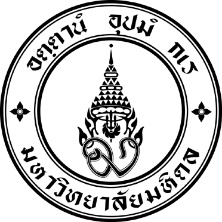 ที่        อว 78.35/-วันที่	                      	เรื่อง	ขอสรุปผลโครงการหลัก                                                                              	 เรียน	รองคณบดีฝ่ายบริหารและจัดการยุทธศาสตร์ (ผ่านรองคณบดีที่เกี่ยวข้องและผ่านผู้บังคับบัญชาตามลำดับ)สิ่งที่ส่งมาด้วย  แบบฟอร์มสรุปผลโครงการหลัก	                                                             	ด้วยงาน    	                ได้ดำเนินโครงการ              	ได้รับอนุมัติงบประมาณตามแผนปฏิบัติการประจำปีงบประมาณ พ.ศ.2567 จำนวน            	บาท (ตัวอักษร)  ระยะเวลาดำเนินโครงการ                       	                                     นั้นบัดนี้ได้ดำเนินการแล้วเสร็จ  จึงขอส่งรายงานผลโครงการดังกล่าวและใช้จ่ายงบประมาณ...............................บาท (ตัวอักษรบาทถ้วน)  โดยมีรายละเอียดการดำเนินงานตามแบบฟอร์มสรุปผลโครงการที่แนบมาพร้อมนี้	จึงเรียนมาเพื่อโปรดทราบด้วย  จักเป็นพระคุณยิ่ง	                                        	                           (……………………………………………)                                                                                                ผู้รับผิดชอบโครงการ